みなさま、こんにちは(^^)/。こどもサポート教室「クラ・ゼミ」福山三吉校です。梅雨入りで、雨具必須   の蒸し暑い日が増えてきましたね。そんななか、「クラ・ゼミ」福山三吉校では、快適室内でのイベント（きらり広場）を続々、開催中今回は、5月26日に行われたクレープ作りの様子をお伝えしますね(＞＜)。泡だて器でさっくり混ぜ、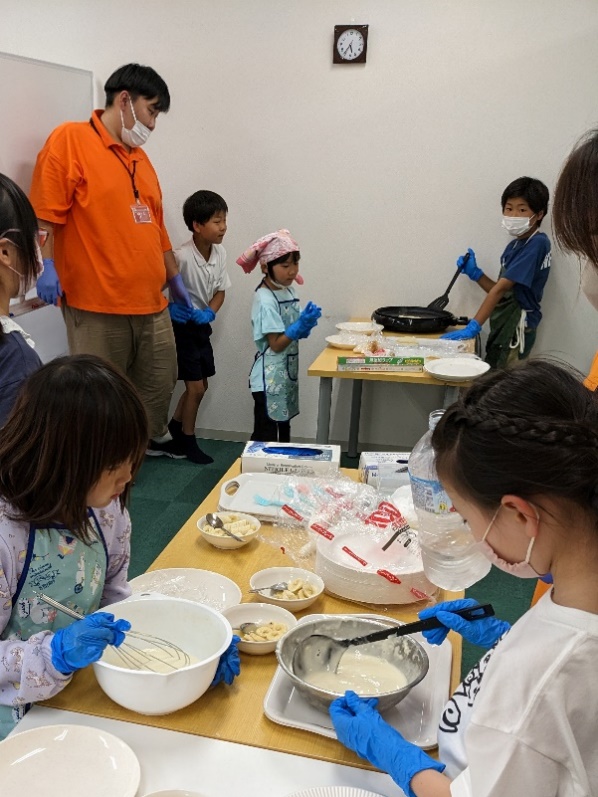 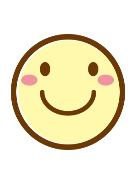 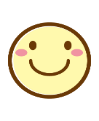 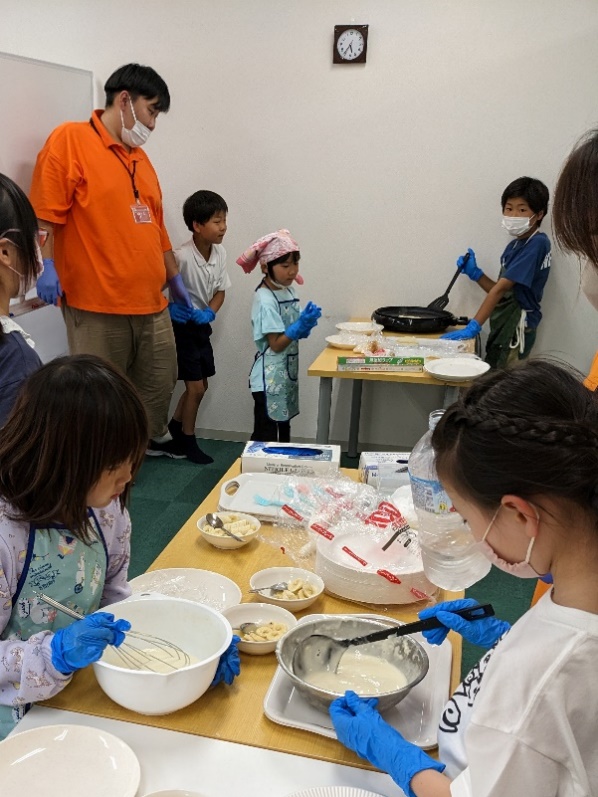 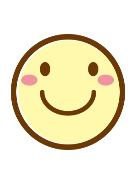 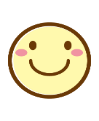 お玉ですくって、クレープ生地をまぁるく、薄―く広げます。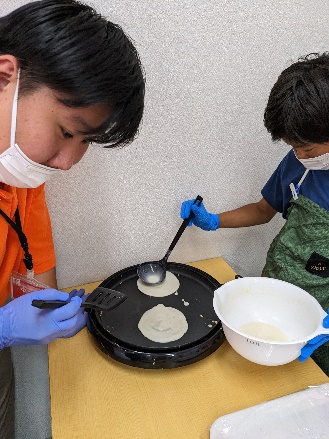 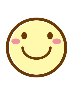 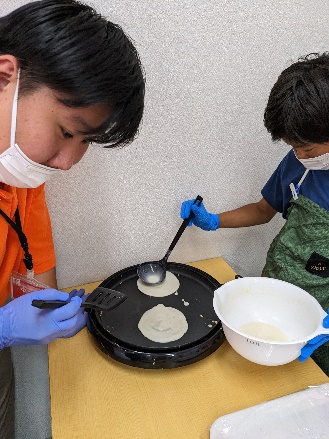 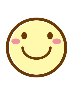 なかなか見事な腕前ですね。おいしそうに出来上がりました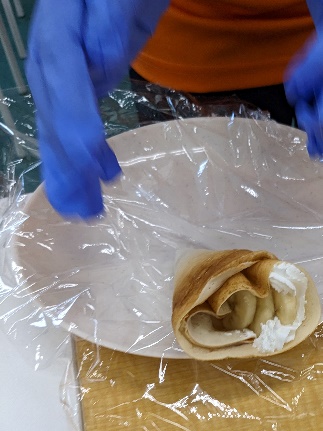 最後は、ミルクレープも作りましたよということで、このへんでお知らせです。６月のきらりひろばに参加していただける方を現在受け付けています。いももち、カップケーキ作り等々楽しみなイベントが予定されています(^^。気になる方は、お問い合わせください 。参加希望の方はお早めに!  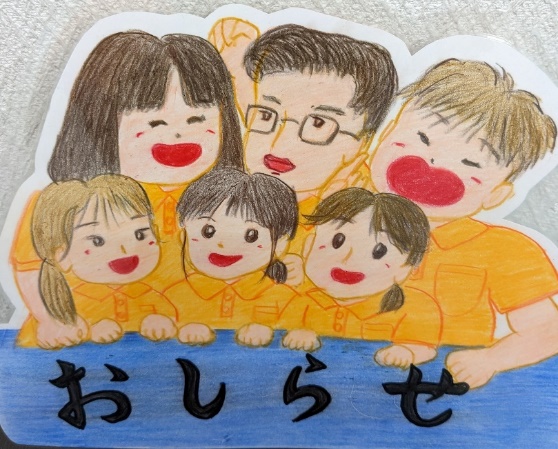 福山三吉校メンバーの似顔絵描いてみました。どの先生か分かりますかぁ？次回の配信もお楽しみに。こどもサポート教室『クラ・ゼミ』福山三吉校〒720-0073 広島県福山市北吉津町４丁目 16-13TEL/FAX 084－999－8208営業時間 10:00～19:00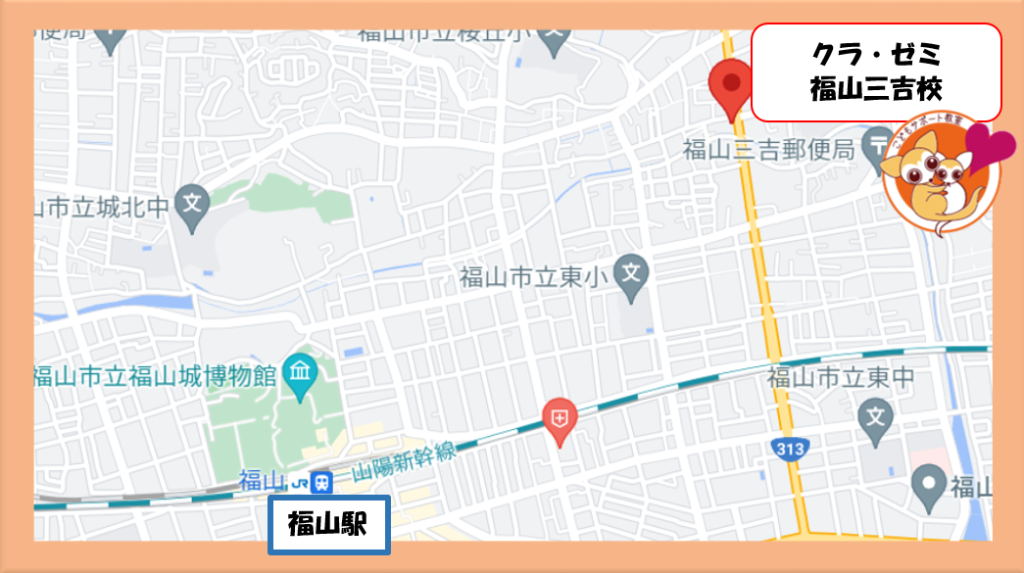 